      cooperativa sociale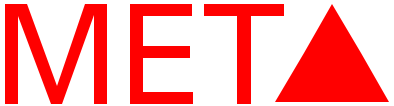 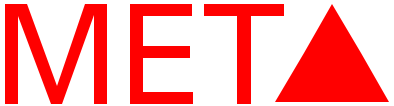 metodologie educative territorio e ambiente					Mod.SST 15-05-08CENTRO ESTIVO – COMUNE DI MONZASEDE CENTRO CIVICO LIBERTHUBPROGRAMMA DAL 17 AL 21 LUGLIOCOORDINATORE  Chiara Ghezzi 3459776598Tema della settimana: L'uomo di lattaMateriale da portare:Per tutti i giorni: calze antiscivolo, sacca con il cambio, bavaglino (se abituati a usarlo), asciugamanoPer la nanna: lenzuolino, copertina e cuscino (a discrezione del genitore)Si ricorda ai genitori di rispettare gli orari di entrata e di uscitaEntrata: 8:00-9:00      Uscita: 15:45-16:00Le educatriciGiornomattinopomeriggioLunedì Accoglienza: Laboratorio narrativoMusica di latta(Laboratorio musicale)Momento relaxToc Toc dov'è l'uomo di latta(Gioco motorio)MartedìLaboratorio narrativoColoriamo l'uomo di latta(Laboratorio artistico)Momento relax La piscina di latta(Gioco d'acqua)MercoledìLaboratorio narrativoCreiamo il nostro uovo di latta(Laboratorio Creativo)Momento relaxPercorriamo il sentiero giallo(Percorso motorio)GiovedìLaboratorio narrativoA passo di latta(Laboratorio musicale)Momento relaxTravasi di latta(Giochi d'acqua)VenerdìLaboratorio narrativoIl regno di Oz(Laboratorio teatrale)Momento relax In viaggio con l'uomo di latta(Laboratorio motorio e musicale)